Morten TherkildsenOmøvej 4, 4000 Roskilde, Denmark88523264http://therkildsen.it   morten@therkildsen.it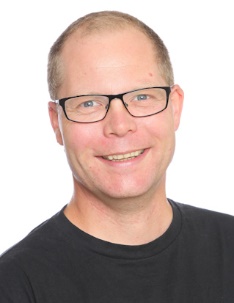 HIGHLIGHTS◦ 9 years of SharePoint experience◦ 8 years’ experience with Nintex◦ Autonomy and respectful◦ C#, PHP, CSS, JavaScript, IntranetMOTIVATION◦ The feeling of doing something good◦ To develop and learn new stuffPERSONAL PROFILE◦ Extrovert & Proactive◦ Business-orientedPRIVATE INFO◦ Wife and 3 children◦ House in Roskilde◦ Born in 1968LEISURE◦ Floorball◦ Team leader in the local football clubLanguageDanish, Swedish, Norwegian and EnglishAbout me & what drives meI am outgoing and a practitioner with a solution-oriented profile, and it makes me happy when my work can do someone else's job easier or give a better service. Independence and accountability to my work tasks is close to my heart, and I like to give an extra "Hand", if it is required in stressful situations. I am curious and not afraid to learn new technologies.Freelance tasks1.4.16 – 1.5.16 – Lokal Forsikring –  Analysis of missing workflow at SP2010 and advice on how to upgrade.1.10.15 – 1.3.16 – Leo Pharma –  Definition, analysis, dialogue and execution of a SharePoint contract database for SP2010, based on the OOTB & Nintex Workflow. No wsp-solution allowed. Career2008- Roskilde Business College – SharePoint DeveloperThe school covers a large part of Sealand and has 3,000 students pr. year. The IT department has 10 employees.As a developer I have my main focus on two SharePoint farms (Internet – on SP2010) and Intranet (SP2013) with 3 Web applications as well as Nintex Workflow and LMS from ElearningForce. I have developed several Nintex Workflow, including a help desk system, resource booking system and Word -> PDF conversion system.◦ In 2008 – introduced SP2007 and Nintex Workflow◦ In 2011 – upgraded to SP2010 for both farms including Nintex Workflow◦ In 2014 – upgraded one farm to SP2013 including Nintex Workflow Apart from SharePoint I have been working on several other solutions.2005-2008 Typoconsult-TYPO3 developerThe company sells Open Source TYOP3 CMS solutions – with custom code and design from customer wishes. My primary tasks were to implement designs (from Photoshop to HTML/CSS) in TYPO3, programming (PHP) of customer requested customizations. Teaching content editors. 1997-2005 primary school teacherTeaches at two different schools, of which the last 5 year I taught 16-year old students programming (PHP), Linux and film-making.During training, I saw the need for a website where teacher students could share assignments to become better students. From 1996 to 2012 I ran the website as a recreational project http://laererstuderende.dk – which I later sold for 100,000 DKK  1993-1997  College teachers (4 years)	Trained in Biology and Danish as a specialty. 1989-1991 Office assistant – Baltica Insurance 1986-1989 Higher commercial examination – Roskilde Business CollegeCertificationExam 542: TS: Microsoft Office SharePoint Server 2007-Application Development